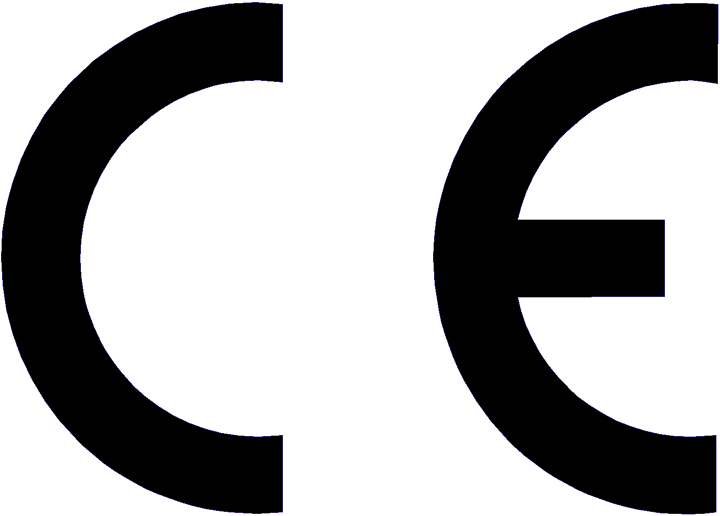 0854085408540854Jos. Moormann, 
Ziegelhofstraße 86, 
49661 CloppenburgJos. Moormann, 
Ziegelhofstraße 86, 
49661 CloppenburgJos. Moormann, 
Ziegelhofstraße 86, 
49661 CloppenburgJos. Moormann, 
Ziegelhofstraße 86, 
49661 Cloppenburg131313130854-CPD-0410854-CPD-0410854-CPD-0410854-CPD-041EN 771-1, 2011EN 771-1, 2011EN 771-1, 2011EN 771-1, 2011rote HD-Mauerziegel, Kategorie I, 240x115x62 mmrote HD-Mauerziegel, Kategorie I, 240x115x62 mmrote HD-Mauerziegel, Kategorie I, 240x115x62 mmrote HD-Mauerziegel, Kategorie I, 240x115x62 mmMauerziegel für tragendes und nichttragendes geschütztes und ungeschütztes MauerwerkMauerziegel für tragendes und nichttragendes geschütztes und ungeschütztes MauerwerkMauerziegel für tragendes und nichttragendes geschütztes und ungeschütztes MauerwerkMauerziegel für tragendes und nichttragendes geschütztes und ungeschütztes MauerwerkMO-CLP1000.3MO-CLP1000.3MO-CLP1000.3MO-CLP1000.3GrenzabmaßeGrenzabmaßeKlasse Tm[mm]Länge  +5/-10Breite  + 5Höhe   + 3GrenzabmaßeGrenzabmaßeKlasse Rm[mm]Länge 10Breite 6Höhe 3Form und AusbildungForm und AusbildungForm a nach 5.3.2 Form a nach 5.3.2 Druckfestigkeit (Mittelwert)Senkrecht zur LagerfugeDruckfestigkeit (Mittelwert)Senkrecht zur LagerfugeN/mm²≥ 35Verbundfestigkeit nach EN 998-2 für Normal- und LeichtmörtelVerbundfestigkeit nach EN 998-2 für Normal- und LeichtmörtelN/mm²Tabellierter Wert nach Anhang CGehalt an aktiven löslichen SalzenGehalt an aktiven löslichen SalzenKlasseS2Brutto-Trocken-rohdichte Mittelwertkg/m³1950Brutto-Trocken-rohdichte AbweichungKlasseD1Netto-Trocken-rohdichteMittelwertKg/m³1950Netto-Trocken-rohdichteAbweichungKlasseD1BrandverhaltenBrandverhaltenEuroklasseA1WasseraufnahmeWasseraufnahmeMasse-%≤ 6FormbeständigkeitFormbeständigkeitmm/mNPDWasserdampfdurchlässigkeitWasserdampfdurchlässigkeitµ50/100Dauerhaftigkeit/FrostwiderstandDauerhaftigkeit/FrostwiderstandKlasseF2